Lesson 1Lesson 1Key question: Key question: Key question: Key question: Key question: Building on from Year 1: Building on from Year 1: I can name and locate the seas surrounding the UK.Begin to use simple locational (e.g. near/far) and compass directions/directional language (e.g. NSEW) to describe features and routes.I can name and locate the seas surrounding the UK.Begin to use simple locational (e.g. near/far) and compass directions/directional language (e.g. NSEW) to describe features and routes.I can name and locate the seas surrounding the UK.Begin to use simple locational (e.g. near/far) and compass directions/directional language (e.g. NSEW) to describe features and routes.I can name and locate the seas surrounding the UK.Begin to use simple locational (e.g. near/far) and compass directions/directional language (e.g. NSEW) to describe features and routes.I can name and locate the seas surrounding the UK.Begin to use simple locational (e.g. near/far) and compass directions/directional language (e.g. NSEW) to describe features and routes. Key Geography skills focus– Skills developed with guidance Key Geography skills focus– Skills developed with guidance*Use world maps, globes and atlases to identify locations studied*Use world maps, globes and atlases to identify locations studied*Use world maps, globes and atlases to identify locations studied*Use world maps, globes and atlases to identify locations studied*Use world maps, globes and atlases to identify locations studiedTeaching ObjectivesTeaching ObjectivesL.O.  To Identify and locate the 7 continents on a world map using an atlas.L.O.  To Identify and locate the 7 continents on a world map using an atlas.L.O.  To Identify and locate the 7 continents on a world map using an atlas.L.O.  To Identify and locate the 7 continents on a world map using an atlas.L.O.  To Identify and locate the 7 continents on a world map using an atlas.Key Vocabulary: Continents, oceans, hemisphere, northern, Southern, Europe, Asia, South& Noth America, Antarctica, Australasia, land mass, body of water, climate, temperature Northern and Southern Hemispheres, Equator, Arctic and Antarctic Circles and North and South Poles.Key Vocabulary: Continents, oceans, hemisphere, northern, Southern, Europe, Asia, South& Noth America, Antarctica, Australasia, land mass, body of water, climate, temperature Northern and Southern Hemispheres, Equator, Arctic and Antarctic Circles and North and South Poles.Key Vocabulary: Continents, oceans, hemisphere, northern, Southern, Europe, Asia, South& Noth America, Antarctica, Australasia, land mass, body of water, climate, temperature Northern and Southern Hemispheres, Equator, Arctic and Antarctic Circles and North and South Poles.Key Vocabulary: Continents, oceans, hemisphere, northern, Southern, Europe, Asia, South& Noth America, Antarctica, Australasia, land mass, body of water, climate, temperature Northern and Southern Hemispheres, Equator, Arctic and Antarctic Circles and North and South Poles.Key Vocabulary: Continents, oceans, hemisphere, northern, Southern, Europe, Asia, South& Noth America, Antarctica, Australasia, land mass, body of water, climate, temperature Northern and Southern Hemispheres, Equator, Arctic and Antarctic Circles and North and South Poles.Key Vocabulary: Continents, oceans, hemisphere, northern, Southern, Europe, Asia, South& Noth America, Antarctica, Australasia, land mass, body of water, climate, temperature Northern and Southern Hemispheres, Equator, Arctic and Antarctic Circles and North and South Poles.Key Vocabulary: Continents, oceans, hemisphere, northern, Southern, Europe, Asia, South& Noth America, Antarctica, Australasia, land mass, body of water, climate, temperature Northern and Southern Hemispheres, Equator, Arctic and Antarctic Circles and North and South Poles.ResourcesKnowledge organisersWorld maps make your own sheetBlue Paper platesActivity sheet (SEN scaffolded)ResourcesKnowledge organisersWorld maps make your own sheetBlue Paper platesActivity sheet (SEN scaffolded)ResourcesKnowledge organisersWorld maps make your own sheetBlue Paper platesActivity sheet (SEN scaffolded)Locality context barriers to learningChildren may not have seen a map or a globe before. Limited experience travelling or understanding of where they live in the world. Poor geographical language or exposure to physical/human features around them.Locality context barriers to learningChildren may not have seen a map or a globe before. Limited experience travelling or understanding of where they live in the world. Poor geographical language or exposure to physical/human features around them.WeblinksOur worldhttps://www.youtube.com/watch?v=Wg-pFtvsvmoContinent’s songhttps://www.youtube.com/watch?v=uIt5HHjCglg Oceans songhttps://www.youtube.com/watch?v=vfv7TF9RHbYWeblinksOur worldhttps://www.youtube.com/watch?v=Wg-pFtvsvmoContinent’s songhttps://www.youtube.com/watch?v=uIt5HHjCglg Oceans songhttps://www.youtube.com/watch?v=vfv7TF9RHbYBefore the session: Print out continents sheet, buy paper platesRetrieval task: Class quiz to gauge knowledge &understanding from year 1 before teaching year 2 objectives (assessing gaps to inform next steps planning)Oracy Starter: Watch, Listen, discuss ‘our world’ song. Discuss key vocab from song, have they heard any of them before? Show vocab grid. Main teaching: Explain todays L.O. and how it builds on previous year 1 learning. Watch continents & oceans songs .Then, go through Continents and Oceans PowerPoint, Stop and discuss each slide, encourage questions and TA to write them down for pupil voice enquiries.  Questions to Ask the children: Before the session: Print out continents sheet, buy paper platesRetrieval task: Class quiz to gauge knowledge &understanding from year 1 before teaching year 2 objectives (assessing gaps to inform next steps planning)Oracy Starter: Watch, Listen, discuss ‘our world’ song. Discuss key vocab from song, have they heard any of them before? Show vocab grid. Main teaching: Explain todays L.O. and how it builds on previous year 1 learning. Watch continents & oceans songs .Then, go through Continents and Oceans PowerPoint, Stop and discuss each slide, encourage questions and TA to write them down for pupil voice enquiries.  Questions to Ask the children: Before the session: Print out continents sheet, buy paper platesRetrieval task: Class quiz to gauge knowledge &understanding from year 1 before teaching year 2 objectives (assessing gaps to inform next steps planning)Oracy Starter: Watch, Listen, discuss ‘our world’ song. Discuss key vocab from song, have they heard any of them before? Show vocab grid. Main teaching: Explain todays L.O. and how it builds on previous year 1 learning. Watch continents & oceans songs .Then, go through Continents and Oceans PowerPoint, Stop and discuss each slide, encourage questions and TA to write them down for pupil voice enquiries.  Questions to Ask the children: Before the session: Print out continents sheet, buy paper platesRetrieval task: Class quiz to gauge knowledge &understanding from year 1 before teaching year 2 objectives (assessing gaps to inform next steps planning)Oracy Starter: Watch, Listen, discuss ‘our world’ song. Discuss key vocab from song, have they heard any of them before? Show vocab grid. Main teaching: Explain todays L.O. and how it builds on previous year 1 learning. Watch continents & oceans songs .Then, go through Continents and Oceans PowerPoint, Stop and discuss each slide, encourage questions and TA to write them down for pupil voice enquiries.  Questions to Ask the children: Before the session: Print out continents sheet, buy paper platesRetrieval task: Class quiz to gauge knowledge &understanding from year 1 before teaching year 2 objectives (assessing gaps to inform next steps planning)Oracy Starter: Watch, Listen, discuss ‘our world’ song. Discuss key vocab from song, have they heard any of them before? Show vocab grid. Main teaching: Explain todays L.O. and how it builds on previous year 1 learning. Watch continents & oceans songs .Then, go through Continents and Oceans PowerPoint, Stop and discuss each slide, encourage questions and TA to write them down for pupil voice enquiries.  Questions to Ask the children: Before the session: Print out continents sheet, buy paper platesRetrieval task: Class quiz to gauge knowledge &understanding from year 1 before teaching year 2 objectives (assessing gaps to inform next steps planning)Oracy Starter: Watch, Listen, discuss ‘our world’ song. Discuss key vocab from song, have they heard any of them before? Show vocab grid. Main teaching: Explain todays L.O. and how it builds on previous year 1 learning. Watch continents & oceans songs .Then, go through Continents and Oceans PowerPoint, Stop and discuss each slide, encourage questions and TA to write them down for pupil voice enquiries.  Questions to Ask the children: Before the session: Print out continents sheet, buy paper platesRetrieval task: Class quiz to gauge knowledge &understanding from year 1 before teaching year 2 objectives (assessing gaps to inform next steps planning)Oracy Starter: Watch, Listen, discuss ‘our world’ song. Discuss key vocab from song, have they heard any of them before? Show vocab grid. Main teaching: Explain todays L.O. and how it builds on previous year 1 learning. Watch continents & oceans songs .Then, go through Continents and Oceans PowerPoint, Stop and discuss each slide, encourage questions and TA to write them down for pupil voice enquiries.  Questions to Ask the children: SENPKFWTSWTSEXSEXSGDSWorking with an adult to make their own world map by copying the atlas picture.Teacher to model using the atlas to locate the different continents and oceans under the visualiser. Children go on to use an atlas to complete the activity sheet in mixed ability pairs, discussing the name and location of each continent and ocean and labelling it on their blank sheet.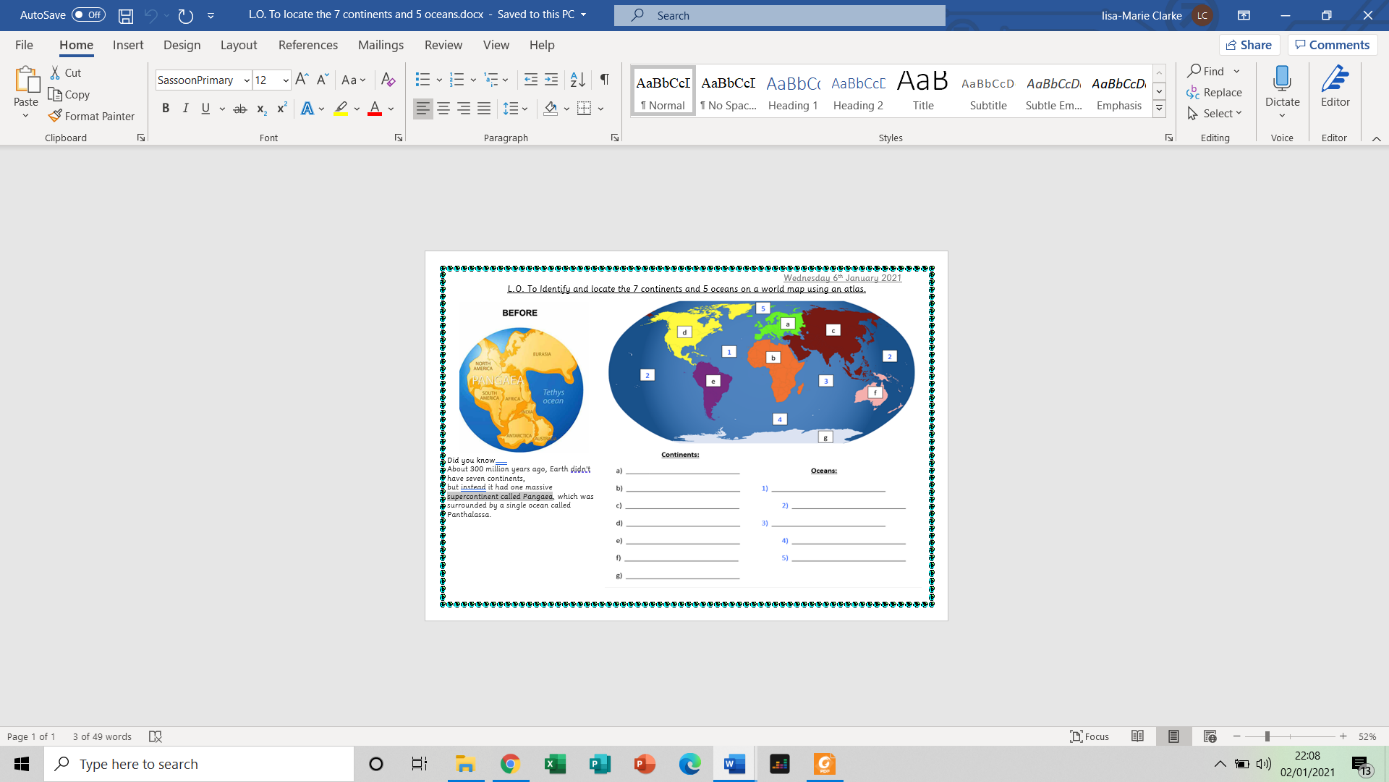 EXT:  Cut out continents and stick onto paper plates to create world maps.Challenge:Teacher to model using the atlas to locate the different continents and oceans under the visualiser. Children go on to use an atlas to complete the activity sheet in mixed ability pairs, discussing the name and location of each continent and ocean and labelling it on their blank sheet.EXT:  Cut out continents and stick onto paper plates to create world maps.Challenge:Teacher to model using the atlas to locate the different continents and oceans under the visualiser. Children go on to use an atlas to complete the activity sheet in mixed ability pairs, discussing the name and location of each continent and ocean and labelling it on their blank sheet.EXT:  Cut out continents and stick onto paper plates to create world maps.Challenge:Teacher to model using the atlas to locate the different continents and oceans under the visualiser. Children go on to use an atlas to complete the activity sheet in mixed ability pairs, discussing the name and location of each continent and ocean and labelling it on their blank sheet.EXT:  Cut out continents and stick onto paper plates to create world maps.Challenge:Teacher to model using the atlas to locate the different continents and oceans under the visualiser. Children go on to use an atlas to complete the activity sheet in mixed ability pairs, discussing the name and location of each continent and ocean and labelling it on their blank sheet.EXT:  Cut out continents and stick onto paper plates to create world maps.Challenge:Teacher to model using the atlas to locate the different continents and oceans under the visualiser. Children go on to use an atlas to complete the activity sheet in mixed ability pairs, discussing the name and location of each continent and ocean and labelling it on their blank sheet.EXT:  Cut out continents and stick onto paper plates to create world maps.Challenge:Plenary: Plenary: Plenary: Plenary: Plenary: Plenary: Plenary: OutcomesMajority children can name 1 or 2 continents and oceansMost Children can name all 7 continents and the five oceans on a map.Some children can name and locate all 7 continents and the 5 oceansOutcomesMajority children can name 1 or 2 continents and oceansMost Children can name all 7 continents and the five oceans on a map.Some children can name and locate all 7 continents and the 5 oceansOutcomesMajority children can name 1 or 2 continents and oceansMost Children can name all 7 continents and the five oceans on a map.Some children can name and locate all 7 continents and the 5 oceansOutcomesMajority children can name 1 or 2 continents and oceansMost Children can name all 7 continents and the five oceans on a map.Some children can name and locate all 7 continents and the 5 oceansOutcomesMajority children can name 1 or 2 continents and oceansMost Children can name all 7 continents and the five oceans on a map.Some children can name and locate all 7 continents and the 5 oceansOutcomesMajority children can name 1 or 2 continents and oceansMost Children can name all 7 continents and the five oceans on a map.Some children can name and locate all 7 continents and the 5 oceansOutcomesMajority children can name 1 or 2 continents and oceansMost Children can name all 7 continents and the five oceans on a map.Some children can name and locate all 7 continents and the 5 oceansLesson evaluation notes and next stepsLesson evaluation notes and next stepsLesson evaluation notes and next stepsLesson evaluation notes and next stepsLesson evaluation notes and next stepsLesson evaluation notes and next stepsLesson evaluation notes and next steps